Anno Scolastico 2020 /2021Data________________ 				      Firma del docente responsabile del progetto 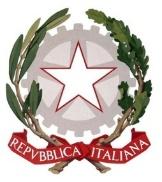 ISTITUTO COMPRENSIVO STATALE ALZANO LOMBARDO“Rita Levi-Montalcini”Via F.lli Valenti , 6 – 24022 Alzano Lombardo (BG) - C.F. 95118410166Cod.Mec. BGIC82100T – Sito www.icalzanolombardo.edu.it Tel. 035.511390 – Fax 035.515693Mail bgic82100t@istruzione.it - Pec bgic82100t@pec.istruzione.it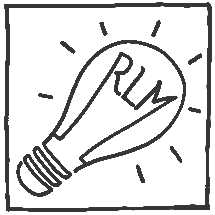 Docente/Esperto che realizza il progetto Nominativo          Nominativo          Docente/Esperto che realizza il progetto Email                     Email                     Titolo progettoX     Corsi di recupero/potenziamento extracurricolari               Disciplina MATEMATICAAlfabetizzazione _________________________________________________Aggiornamento/Formazione_________________________________________________Altro _________________________________________________X     Corsi di recupero/potenziamento extracurricolari               Disciplina MATEMATICAAlfabetizzazione _________________________________________________Aggiornamento/Formazione_________________________________________________Altro _________________________________________________Referente del progetto per l’Istituto ComprensivoNominativoOrnella DolciNominativoOrnella DolciReferente del progetto per l’Istituto ComprensivoEmail:  intercultura@icalzanolombardo.itEmail:  intercultura@icalzanolombardo.itDestinatari(Cognome, Nome- classe) Scuola dell’infanzia                         classe____ n° classi ___ n°studenti ___ Scuola primaria _____________ classe____ n° classi ___ n°studenti ___Scuola sec. di  ______________ classe ____ n° classi ___n° studenti ___        X    Personale docente  N° 1Personale non docente  N°  ___________.Genitori  N°  _______________________Scuola dell’infanzia                         classe____ n° classi ___ n°studenti ___ Scuola primaria _____________ classe____ n° classi ___ n°studenti ___Scuola sec. di  ______________ classe ____ n° classi ___n° studenti ___        X    Personale docente  N° 1Personale non docente  N°  ___________.Genitori  N°  _______________________Tempi dell’intervento  Periodo (da/ a) _____________N° ore richieste Tempi dell’intervento  Date:Date:Obiettivi generali Metodologia e strumenti utilizzati□ Lezione individuale□ Lezione in piccolo gruppo□ Lezione frontale□ Modalità interattive□ Altro (specificare):Modalità di valutazione o indicatori di risultato individuati per monitorare i cambiamenti relativi agli obiettiviAbilità di vita (Life Skills) che vengono  potenziate  La capacità di prendere decisioniLa capacità di risolvere i problemiLo sviluppo del pensiero criticoLo sviluppo del pensiero creativoLa comunicazione efficaceLa capacità di relazionarsi con gli altriL’autoconsapevolezzaL’empatiaLa gestione delle emozioniLa gestione dello stressLa capacità di prendere decisioniLa capacità di risolvere i problemiLo sviluppo del pensiero criticoLo sviluppo del pensiero creativoLa comunicazione efficaceLa capacità di relazionarsi con gli altriL’autoconsapevolezzaL’empatiaLa gestione delle emozioniLa gestione dello stress CostiNessun costoX     Costo di € 35/h	 sostenuto daScuola con fondi propriContributo complessivo di € ..da parte dei genitori e/o  comitato genitoriContributo complessivo di € ……….Fondi Piano diritto allo studioX     AFPI   Nessun costoX     Costo di € 35/h	 sostenuto daScuola con fondi propriContributo complessivo di € ..da parte dei genitori e/o  comitato genitoriContributo complessivo di € ……….Fondi Piano diritto allo studioX     AFPI   Altri costi in serviziSpecificare se la realizzazione del progetto prevede costi indirettiUtilizzo di locali (sale, palestre, etc.). N° di giornate      ……… Utilizzo servizi di trasporto comunale.  N° viaggi           ………Interventi di personale comunale (vigili, bibliotecari….) N° interventi     ..…….Altro ( specificare)  …………………………………………….Specificare se la realizzazione del progetto prevede costi indirettiUtilizzo di locali (sale, palestre, etc.). N° di giornate      ……… Utilizzo servizi di trasporto comunale.  N° viaggi           ………Interventi di personale comunale (vigili, bibliotecari….) N° interventi     ..…….Altro ( specificare)  …………………………………………….